WprowadzenieCelem niniejszego opracowania jest określenie profilu metadanych, zgodnego z INSPIRE, dla danych wpisujących się w temat Geologia. Przedmiotem opracowania są zasady tworzenia metadanych dla zbiorów danych. Pełen zakres metadanych składa się z szeregu elementów stanowiących informacje opisujące dowolny zasób danych przestrzennych. Elementy metadanych to np. tytuł zbioru danych, źródło danych, numer telefonu jednostki pozyskującej dane. Niniejsze opracowanie omawia szczegółowo elementy metadanych, wymagane przez dyrektywę INSPIRE oraz jej przepisy implementacyjne podając przykłady ich zastosowania. Dokument uwzględnia wymagania w zakresie metadanych, specyficzne dla tematu danych przestrzennych Geologia.Docelowym formatem metadanych jest XML, czyli Rozszerzalny Język Znaczników. Jest to format tekstowy, możliwy do opracowania i edycji za pomocą dowolnego edytora tekstu. Z powodu skomplikowanej struktury plików XML zaleca się tworzenie metadanych za pomocą tzw. edytorów metadanych. Przykładem takiej aplikacji jest np. oficjalny edytor metadanych projektu Geoportal udostępniony przez Główny Urząd Geodezji i Kartografii pod adresem: http://edytor.geoportal.gov.pl zwany dalej „Edytorem”. Edytor umożliwia tworzenie nowych plików metadanych, edycję istniejących oraz przeprowadzanie walidacji i jest narzędziem zalecanym. Informacje umieszczone w niniejszym opracowaniu będą uzupełnione przykładami  ilustrującymi wykorzystanie Edytora do opracowania metadanych INSPIRE. Istnieją alternatywne edytory metadanych jak np. dostarczony przez Komisję Europejską INSPIRE GEOPORTAL Metadata Editor: http://inspire-geoportal.ec.europa.eu/editor również pozwalający na tworzenie metadanych online i dostępny w języku polskim.Dokument obejmuje:specyfikację elementów metadanychprzykłady zastosowania wskazanych elementów metadanychProfil bazuje na następujących dokumentach: Rozporządzenie Komisji (WE) nr 1205/2008 z dnia 3 grudnia 2008 r. w sprawie wykonania dyrektywy 2007/2/WE Parlamentu Europejskiego i Rady w zakresie metadanychRozporządzenie Komisji (UE) NR 1089/2010 z dnia 23 listopada 2010 r. w sprawie wykonania dyrektywy 2007/2/WE Parlamentu Europejskiego i Rady w zakresie interoperacyjności zbiorów i usług danych przestrzennychINSPIRE Metadata Implementing Rules: Technical Guidelines based on EN ISO 19115 and EN ISO 19119D2.8.II.4 Data Specification on Geology – Technical GuidelinesInformacje ogólneWykaz przepisów krajowych i europejskichDokumenty wykorzystane przy opracowania profilu:Ustawa z dnia 4 marca 2010 roku o infrastrukturze informacji przestrzennej Dyrektywa 2007/2/WE Parlamentu Europejskiego i Rady z dnia 14 marca 2007 r. ustanawiająca infrastrukturę informacji przestrzennych we Wspólnocie Europejskiej (INSPIRE)ROZPORZĄDZENIE KOMISJI (WE) NR 1205/2008 z dnia 3 grudnia 2008 r. w sprawie wykonania dyrektywy 2007/2/WE Parlamentu Europejskiego i Rady w zakresie metadanychINSPIRE Metadata Implementing Rules: Technical Guidelines based on EN ISO 19115 and EN ISO 19119 (Version 1.3)ROZPORZĄDZENIE KOMISJI (UE) NR 1089/2010 z dnia 23 listopada 2010 r. w sprawie wykonania dyrektywy 2007/2/WE Parlamentu Europejskiego i Rady w zakresie interoperacyjności zbiorów i usług danych przestrzennychISO 19115 – Geographic Information - MetadataD2.8.II.4 Data Specification on Geology – Technical GuidelinesDefinicje i określeniaNiniejszy rozdział definiuje istotne pojęcia, stosowane przy opisie zbiorów danych oraz metadanych.Seria zbiorów danych przestrzennych – kolekcja zbiorów danych, które dzielą tą samą specyfikację produktu; np. grupa opracowań, powstałych w ramach jednego zamówienia, według określonego zestawu wymagań. Zbiór danych przestrzennych – identyfikowalna kolekcja danych. Zbiór danych może być mniejszą grupą danych, która – przypuszczalnie limitowana pewnym ograniczeniem takim jak zasięg przestrzenny czy też typ obiektu - fizycznie znajduje się w większym zbiorze danych. Teoretycznie zbiór danych może składać się tylko z jednego obiektu lub atrybutu obiektu zawartego w większym zbiorze danych. Usługa danych przestrzennych – działanie wykonywane na danych przestrzennych lub metadanych; jest to wyróżniona część funkcjonalności związanej z udostępnieniem informacji przestrzennej.Zasób – aktywa lub środki pozwalające zaspokoić konkretne wymaganie, np. zbiór danych, baza danych, usługa danych przestrzennych.Dowolny tekst – oznacza dziedzinę wartości elementów metadanych wyrażoną w jednym lub więcej niż jednym języku naturalnym. Element metadanych – oznacza dyskretną jednostkę metadanych, zgodnie z normą EN ISO 19115. Jest to element informacyjny nt. zasobu danych. Odpowiednik atrybutu w terminologii UML. Elementy metadanych jednoznaczne w ramach encji metadanych.Interoperacyjność – zdolność do komunikowania, wykonywania programów lub przesłania danych pomiędzy różnymi funkcjonalnymi jednostkami w sposób, który wymaga od użytkownika niewielkiej wiedzy na temat szczególnych cech tych jednostek.Jakość – oznacza całość cech produktu, które rzutują na jego zdolność do zaspokajania stwierdzonych i ukrytych potrzeb, zgodnie z EN ISO 19101.Metadane – informacje opisujące zbiory danych przestrzennych i usługi danych przestrzennych oraz umożliwiające ich odnalezienie, inwentaryzację i używanie.Pochodzenie – oznacza historię zbioru danych oraz jego cykl życia od momentu zgromadzenia i pozyskania poprzez kompilację i doprowadzenie do jego aktualnej postaci, zgodnie z normą EN ISO 19101.Przestrzeń nazw – oznacza zbiór nazw określonych poprzez odniesienie do jednolitego identyfikatora zasobów (URI), które to nazwy są stosowane w dokumentach XML (w rozszerzalnym języku znaczników) jako nazwy elementów i nazwy atrybutów.System odniesień czasowych – system odniesienia, w którym mierzony jest czas, np. kalendarz gregoriański, UTC.Typ danych – określenie dziedziny wartości dopuszczalnych i operacji dozwolonych na wartościach z tej dziedziny np. Integer (liczby całkowite), Real (liczby rzeczywiste), String (dowolny tekst), Date (data).Opis liczności i warunków dotyczących elementów metadanychMetadane wymagane przez dyrektywę INSPIRE mają precyzyjne wymagania w zakresie występowania, liczności oraz dziedzin. W przypadku zbiorów danych przestrzennych lub serii zbiorów danych przestrzennych, metadane opisujące zasób powinny zawierać elementy lub sekcje metadanych wymienione w Tabeli 1 Rozporządzenia Komisji (WE) nr 1205/2008. Te elementy lub sekcje metadanych powinny występować w wymaganych licznościach. Jeżeli w odniesieniu do konkretnego elementu metadanych nie określono żadnego warunku, dany element jest obowiązkowy.Przedstawienie liczności odpowiada zapisowi liczności w formacie UML, gdzie:[1] oznacza, że w zbiorze wyników ten element metadanych musi wystąpić dokładnie jeden raz,[1..*] oznacza, że w zbiorze wyników element ten musi wystąpić przynajmniej jeden raz,[0..1] wskazuje, że wystąpienie danego elementu metadanych w zbiorze wyników jest warunkowe, ale może mieć miejsce tylko jeden raz,[0..*] wskazuje, że wystąpienie danego elementu metadanych w zbiorze wyników jest warunkowe (uzależnione od wystąpienia określonej sytuacji), ale może mieć miejsce jeden raz lub więcej razy,w przypadku liczności oznaczonej jako [0..1] lub [0..*], warunek określa, kiedy dane elementy metadanych są obowiązkowe.Stwierdzenie warunkowe zastosowane jest w przypadku, gdy liczność elementu nie ma zastosowania w odniesieniu do wszystkich typów zasobów. W pozostałych przypadkach wszystkie elementy są obowiązkowe.Charakterystyka i założenia profiluNiniejszy dokument profilu metadanych ma na celu zapewnienie wytycznych pozwalających zrealizować wymagania najważniejszych przepisów w zakresie metadanych INSPIRE:Rozporządzenie Komisji (WE) Nr 1205/2008 z dnia 3 grudnia 2008 r. w sprawie wykonania dyrektywy 2007/2/WE Parlamentu Europejskiego i Rady w zakresie metadanychINSPIRE Metadata Implementing Rules: Technical Guidelines based on EN ISO 19115 and EN ISO 19119stanowiących dokumentację profilu INSPIRE w zakresie metadanych, uwzględniając jednocześnie przedstawione w dokumencie Data Specification:specyficzne dla tematu danych przestrzennych wymagania oraz rekomendacje, dotyczące elementów metadanych profilu INSPIRE,elementy metadanych służące osiągnięciu interoperacyjności (zgodnie z wymaganiami rozporządzenia KE nr 1089/2010 w zakresie interoperacyjności zbiorów i usług danych przestrzennych),specyficzne dla tematu danych przestrzennych rekomendowane elementy metadanych.Zakres informacyjny metadanychSzczegółowy opis elementów metadanych i ich cyfrowej formy (technicznej realizacji) znajduje się w przepisach implementacyjnych metadanych (Metadata Implementing Rules) oraz w normie ISO 19139. Metadane w modelu INSPIRE mogą opisywać trzy różne poziomy zasobów: pojedynczy zbiór danych przestrzennych, serię zbiorów danych przestrzennych lub usługę danych przestrzennych. Takie rozwiązanie jest najefektywniejsze ze względu na wielość danych w zbiorach oraz na fakt, że informacje dotyczące jakości danych są zazwyczaj w jednym zbiorze takie same.W tabeli poniżej przedstawione zostały obowiązkowe oraz warunkowe elementy metadanych. Kolejne kolumny tabeli zawierają numer sekcji metadanych, nazwę elementu, krotność i warunek w przypadku elementów występujących przy spełnieniu określonego warunku.Zestawienie elementów metadanychPoniższa tabela zwiera zestawienie elementów metadanych opisanych w niniejszym dokumencie.Opis podstawowych elementów metadanychW części tej przedstawione zostały poszczególne elementy metadanych. Każdy element został opisany definicją, dziedziną możliwych do wpisania wartości, krotnością, czyli ilością możliwych lub koniecznych wystąpień, przykładem abstrakcyjnym oraz przykładem z zastosowaniem Edytora (http://edytor.geoportal.gov.pl).Tytuł zasobuCharakterystyczna i często unikalna nazwa, pod którą dany zasób jest znany. Jest elementem wnoszącym podstawową informację o zbiorze danych i posiada wysoki priorytet. Dziedziną wartości tego elementu metadanych jest dowolny tekst. Dla potrzeb opisu zbiorów danych zaleca się podanie pełnej, jak najbardziej kompletnej, oraz bliskiej oficjalnej nazwy zbioru. Powinna ona mieć formę łatwą do interpretacji i wyszukania dla potencjalnego interesanta. Nie powinna zawierać akronimów oraz skrótów nazw. Jeżeli zasób powstał w ramach konkretnego projektu, można zacytować jego nazwę.Przykład:Przykład ilustrujący zastosowanie elementów z wykorzystaniem Edytora metadanych: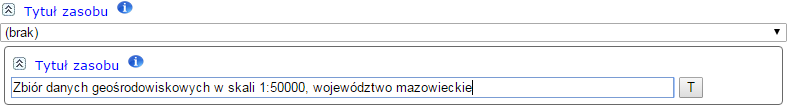 StreszczenieJest to opis zawartości zasobu. Zapewnia zwięzłą charakterystykę pozwalającą na zrozumienie treści danych lub usługi. Dziedziną wartości tego elementu metadanych jest dowolny tekst. Streszczenie jest zwięzłym opisem, który może obejmować:krótkie podsumowanie najważniejszych informacji o zasobie,informacje o obszarze, którego dotyczy zasób,główne atrybuty zbioru,źródła danych,podstawy prawne,znacznie zbioru (jego waga).W opisie nie należy używać niewyjaśnionych akronimów.Przykład:Przykład ilustrujący zastosowanie elementów z wykorzystaniem Edytora metadanych: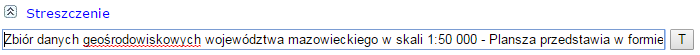 Typ zasobuJest to typ zasobu opisanego przez metadane, zgodnego z opisaną poniżej dziedziną wartości. Typ zasobu jest jednym z ważniejszych komponentów pliku, gdyż definiuje zakres elementów metadanych.Dziedzina wartości tego elementu metadanych (lista kodowa MD_ScopeCode zgodna z elementem B.5.25 dokumentu ISO 19115):Seria zbiorów danych przestrzennych (series)Zbiór danych przestrzennych (dataset)Usługi danych przestrzennych (services)Odpowiednią wartość elementu wskazujemy na początku pracy z nowym plikiem w Edytorze, po czym jest ona generowana automatycznie w odpowiednim polu. Wybór typu zasobu, powinien wynikać z analizy następujących rekomendacji:Zbiór danych przestrzennych jest identyfikowalną kolekcja danych przestrzennych, wyodrębniona pod względem dostępu; zbiór może być częścią pewnej całości (serii zbiorów) lub osobnym zasobem,Seria zbiorów danych przestrzennych jest kolekcją zbiorów danych, które dzielą tę samą specyfikację produktu,Usługa danych przestrzennych stanowi technologie zapewniające dostępność informacji przestrzennej, np. mapowe usługi sieciowe, usługi pobierania danych, usługi katalogowe, itp. Przykład:Przykład ilustrujący zastosowanie elementów z wykorzystaniem Edytora metadanych: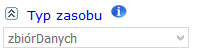 Adres zasobuAdres zasobu określa odnośnik (odnośniki) do danego zasobu lub odnośnik do dodatkowych informacji na temat tego zasobu. Jest to element warunkowy - obowiązkowy, gdy istnieje URL umożliwiający uzyskanie szerszych informacji na temat zasobu lub na temat usług związanych z dostępem.Dziedziną wartości tego elementu metadanych jest łańcuch znaków, zwykle wyrażany jako jednolity lokalizator zasobów (URL). Adres ten przykładowo może odsyłać użytkownika do portalu mapowego instytucji, zapytania GetCapabilities usługi, bądź strony internetowej zawierającej podstawowe informacje na temat danego zasobu. Adres zasobu powinien zapewnić co najmniej jedną z pozycji poniżej:link do strony, gdzie można pobrać plik z danymi,link do strony z szerszymi informacjami nt. zbioru i uzyskania dostępu do niego,link do metadanych usługi udostępniającej dane zbioru (dokument Capabilities),link do portalu mapowego (aplikacji klienckiej), gdzie można uzyskać dostęp do zbioru przez usługę/dostęp do usługi.Jeżeli nie jest możliwe podanie żadnej z powyższych informacji, należy wprowadzić link prowadzący do danych kontaktowych, za pomocą których można uzyskać informacje o dostępie do zbioru danychPrzykład:Przykład ilustrujący zastosowanie elementów z wykorzystaniem Edytora metadanych: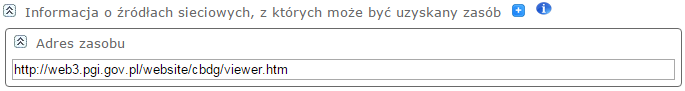 Unikalny identyfikator zasobuWartość identyfikująca dany zasób w unikalny sposób.Dziedziną wartości tego elementu metadanych jest obowiązkowy ciąg znaków definiujący dany zasób w wewnętrznej bazie podmiotu oraz przestrzeń nazw będąca identyfikatorem zbioru danych przestrzennych, nadawanym przez GUGiK w momencie zgłoszenia zbioru do Ewidencji zbiorów i usług danych przestrzennych. Identyfikatory zbiorów danych przestrzennych znajdują się pod adresem: http://geoportal.gov.pl/ewidencja-zbiorow-i-uslug i tworzone są z trzech elementów oddzielonych kropkami wg schematu: PL,kod rodzaju zasobu informacji przestrzennej, z którego pochodzi zbiór danych przestrzennych (lista kodów znajduje się w Rozporządzeniu Ministra Spraw Wewnętrznych i Administracji z dnia 20 października 2010 r. w sprawie ewidencji zbiorów i usług danych przestrzennych objętych infrastrukturą informacji przestrzennej (Dz.U. 2010 nr 201 poz. 1333),numer porządkowy zbioru danych przestrzennych w ewidencji.W przypadku, gdy dany zasób nie posiada identyfikatora GUGiK, możliwe jest wprowadzenie tymczasowej wartości przykładowej według schematu PL.KOD.0000.Przykład:Przykład ilustrujący zastosowanie elementów z wykorzystaniem Edytora metadanych: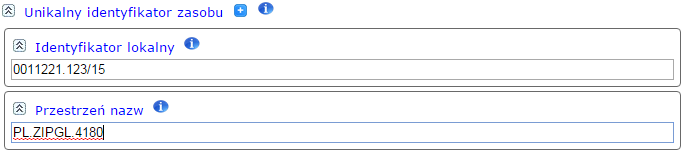 Sprzężony zasóbJeżeli dany zasób jest usługą danych przestrzennych, wtedy ten element metadanych określa, docelowy zbiór (zbiory) danych przestrzennych usługi, wykorzystując unikalny identyfikator zasobów (URI). Element ten występuje wyłącznie w przypadku metadanych tworzonych dla usług danych przestrzennych.Dziedziną wartości tego elementu metadanych jest obowiązkowy kod łańcucha znaków, zwykle przypisany przez właściciela danych oraz przestrzeń nazw łańcucha znaków opisująca w unikalny sposób kontekst kodu identyfikatora (np. właściciela danych).Element ten jest realizowany poprzez referencję (odniesienie), tzn. adres URL, który kieruje do rekordu metadanych (w katalogu metadanych) opisującego zbiór danych przestrzennych, udostępniany przez przedmiotową usługę.  Element jest obligatoryjny tylko wówczas, gdy odniesienie do zbioru danych, na którym działa usługa, jest dostępne.Przykład:Przykład ilustrujący zastosowanie elementów z wykorzystaniem Edytora metadanych: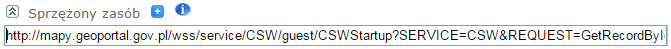 Język zasobuJęzyk stosowany (języki stosowane) w danym zasobie.Dziedzina wartości tego elementu metadanych jest ograniczona do języków określonych w normie ISO 639-2. Przykład:Przykład ilustrujący zastosowanie elementów z wykorzystaniem Edytora metadanych: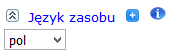 Kategoria tematycznaJest to schemat klasyfikacyjny wysokiego poziomu, wspomagający grupowanie i ukierunkowane tematycznie wyszukiwanie dostępnych zasobów danych przestrzennych.Dziedzina wartości tego elementu metadanych to spis kategorii tematycznych zgodnych z EN ISO 19115, dostępnych w części D.2 Rozporządzenia Komisji (WE) Nr 1205/2008 z dnia 3 grudnia 2008 r. w sprawie wykonania dyrektywy 2007/2/WE Parlamentu Europejskiego i Rady w zakresie metadanych. W części tej określono również tematy danych przestrzennych INSPIRE wpisujące się w poszczególne kategorie.Jedna kategoria tematyczna może być przypisana wielu tematom danych przestrzennych. Dla niniejszego tematu INSPIRE wskazane jest zastosowanie następującej kategorii tematycznej: Informacje z zakresu nauk o ziemi (geoscientificInformation).Kategoria ta odnosi się do określonego w Załączniku do Dyrektywy 2007/2/WE następującego tematu danych przestrzennych: Geologia – załącznik II pkt 4.Przykład:Przykład ilustrujący zastosowanie elementów z wykorzystaniem Edytora metadanych: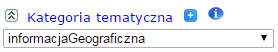 Typ usług danych przestrzennychKlasyfikacja ta wspomaga wyszukiwanie dostępnych usług danych przestrzennych. Konkretna usługa może być przypisana tylko do jednej kategorii. Element ten występuje wyłącznie w przypadku metadanych tworzonych dla usług danych przestrzennych.Dziedzina wartości tego elementu metadanych jest określona w części D.3 Rozporządzenia Komisji (WE) Nr 1205/2008 z dnia 3 grudnia 2008 r. w sprawie wykonania dyrektywy 2007/2/WE Parlamentu Europejskiego i Rady w zakresie metadanych. Dziedzina ta obejmuje następujące typy usług danych zdefiniowanych w Dyrektywie INSPIRE:Usługa wyszukiwania (discovery) – umożliwia wyszukiwanie zbiorów i usług danych przestrzennych za pomocą metadanych oraz przeglądanie metadanych (usługa katalogowa);Usługa przeglądania (view) – pozwala co najmniej na wyświetlanie, powiększanie, pomniejszanie, panoramowanie lub nakładanie zbiorów danych przestrzennych, poruszanie się po tych zbiorach oraz wyświetlanie informacji zawartych w legendzie i metadanych;Usługa pobierania (download) – umożliwia pobieranie kopii zbiorów danych przestrzennych lub ich części oraz bezpośredni do nich dostęp, gdy jest to możliwe;Usługa transformacji (transformation) - umożliwia przekształcanie zbiorów danych celem uzyskania interoperacyjności;Usługa uruchamiania usług (invoke) - pozwala na określanie zarówno wprowadzania i wyprowadzania danych dla usługi danych przestrzennych, jak też sekwencji czynności lub łańcucha usług łączącego wiele usług. Usługa ta pozwala również na określanie interfejsu usługi sieci zewnętrznej dla sekwencji czynności lub łańcucha usługUsługi pozostałe (other) – inne usługi nie wymienione powyżej.Przykład:Przykład ilustrujący zastosowanie elementów z wykorzystaniem Edytora metadanych: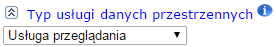 Słowo kluczoweJeżeli zasób jest usługą danych przestrzennych, należy wykorzystać co najmniej jedno słowo kluczowe z części D.4 Załącznika nr 1 do Rozporządzenia Komisji (WE) nr 1205/2008. Słowa kluczowe wywodzą się z taksonomii usług geograficznych w EN ISO 19119. Taksonomia ta opiera się na kategoriach, przy czym podkategorie określają dziedzinę wartości klasyfikacji usług danych przestrzennych.Jeżeli zasób jest zbiorem danych przestrzennych, należy wykorzystać co najmniej jedno słowo kluczowe, pozyskane z ogólnego, wielojęzycznego tezaurusa środowiskowego (GEMET), opisujące temat danych przestrzennych.Dla każdego słowa kluczowego należy podać opisane poniżej elementy metadanych: Wartość słowa kluczowego oraz Standardowy słownik źródłowy.W przypadku wykorzystania Edytora metadanych, dostępnych jest kilka predefiniowanych słowników (do wyboru z listy). Po wybraniu jednego z nich, a następnie języka, dostępne stają się słowa kluczowe należące do wybranego słownika (również do wyboru z listy). W sytuacji wyboru słownika predefiniowanego element metadanych Standardowy słownik źródłowy w Edytorze wypełniany jest automatycznie (w tym również data i jej znaczenie). W przypadku wprowadzenia własnego zewnętrznego słownika, niedostępnego na liście słowników, należy uzupełnić jego opis zgodnie z wymaganiami elementu Standardowy słownik źródłowy.Przykład ilustrujący zastosowanie elementów z wykorzystaniem Edytora metadanych dla zbioru danych przestrzennych: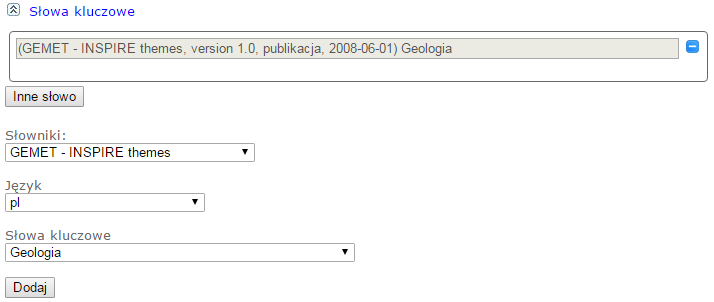 Wartość słowa kluczowegoWartość słowa kluczowego jest słowem potocznie używanym, słowem sformalizowanym lub frazą stosowaną do opisu danego tematu. Słowa kluczowe pomagają uszczegółowić wyszukiwanie pełnych tekstów oraz umożliwiają wyszukiwanie strukturalnych słów kluczowych.Dziedziną wartości tego elementu metadanych jest dowolny tekst. W Edytorze wybór języka („pl”) udostępnia listę słów kluczowych dla określonego wcześniej słownika, pozwalając na wybór co najmniej jednego z nich. Zaleca się stosowanie słów kluczowych z predefiniowanych słowników.Przykład:W przypadku usługi danych przestrzennych, należy podać co najmniej słowo kluczowe wywodzące się z taksonomii usług geograficznych w EN ISO 19119 (cz. D.4. zał. nr 1 do rozporządzenia 1205/2008). Przykład dla usługi wyszukiwania (CSW):Przykład dla usługi przeglądania (WMS):Przykład dla usługi przeglądania (WFS):Standardowy słownik źródłowyJeżeli wartość słowa kluczowego pochodzi z kontrolowanego słownika (z tezaurusa ontologii) na przykład z tezaurusa GEMET należy podać odniesienie do kontrolowanego słownika źródłowego.Odniesienie to powinno zawierać przynajmniej tytuł kontrolowanego słownika źródłowego i datę odniesienia (datę publikacji, datę ostatniej aktualizacji lub utworzenia).Zaleca się wybór słownika GEMET – INSPIRE Themes z listy dostępnej w Edytorze pod polem „Słowniki”. Jego pozostałe atrybuty zostaną uzupełnione automatycznie (element „dateType” posiada dziedzinę określoną listą kodową CI_DateTypeCode). Selekcja kodu języka pozwala na odnalezienie słowa kluczowego z danego słownika w określonym języku.Przykład:W przypadku usługi danych przestrzennych, należy podać co najmniej słowo kluczowe wywodzące się z taksonomii usług geograficznych w EN ISO 19119 (cz. D.4. zał. nr 1 do rozporządzenia 1205/2008). W takiej sytuacji również należy wskazać słownik źródłowy.Przykład:Położenie geograficzneWymóg dotyczący położenia geograficznego określony w art. 11 ust. 2 lit. e) dyrektywy 2007/2/WE wyraża się przy pomocy elementu metadanych w postaci geograficznego prostokąta ograniczającego.Geograficzny prostokąt ograniczającyJest to zasięg zasobu w przestrzeni geograficznej wyrażony za pomocą prostokąta ograniczającego.Prostokąt ograniczający należy opisać za pomocą południków granicy zachodniej i granicy wschodniej obszaru oraz równoleżników granicy południowej i granicy północnej wyrażonych w częściach dziesiętnych stopnia z dokładnością do co najmniej dwóch cyfr dziesiętnych. Współrzędne podajemy w elipsoidalnym układzie odniesień przestrzennych WGS84 (EPSG:4326).Przykład ilustrujący zastosowanie elementów z wykorzystaniem Edytora metadanych: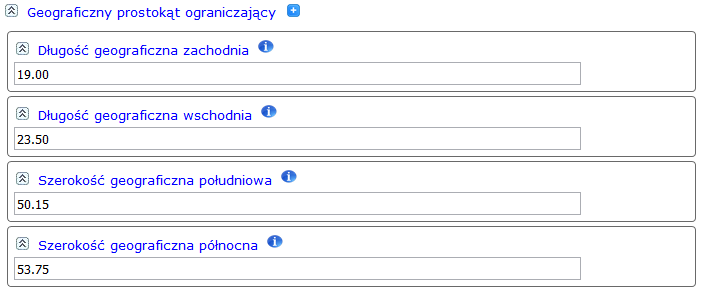 Odniesienie czasoweTen element metadanych odpowiada na wymóg dotyczący informacji o czasowym wymiarze danych określony w art. 8 ust. 2 lit. d) dyrektywy 2007/2/WE. Określa się co najmniej jeden z elementów metadanych o których mowa w pkt 5.1–5.4.Dziedziną wartości elementów metadanych o których mowa w pkt 3.2.10.1–4 jest zbiór dat. Każda data musi odnosić się do czasowego systemu odniesienia i musi być wyrażona w formie zgodnej z tym systemem. Domyślnym systemem odniesienia jest kalendarz gregoriański przy czym daty są wyrażane zgodnie z ISO 8601. Możliwe jest wyrażenie odniesienia czasowego w postaci samej daty lub daty łącznie z godziną w formatach zaprezentowanych przez poniższe przykłady:Data: 2015-07-15Data i czas: 2015-07-15T14:32:00Zgodnie z Rozporządzeniem 1205/2008/EC co najmniej jeden z następujących podelementów metadanych będzie podany:zakres czasowy;data opublikowania;data ostatniej aktualizacji (przeglądu);data utworzenia.Specyfikacja danych dla niniejszego tematu danych przestrzennych INSPIRE zaleca użycie przynajmniej elementu „Data ostatniej aktualizacji”.Zakres czasowyZakres czasowy definiuje okres objęty treścią zasobu. Okres ten może być wyrażony w jednej z następujących postaci:data,przedział dat wyrażony przez datę początkową i datę końcową przedziału,kombinacja daty i przedziału dat.Przykład:Przykład ilustrujący zastosowanie elementów z wykorzystaniem Edytora metadanych: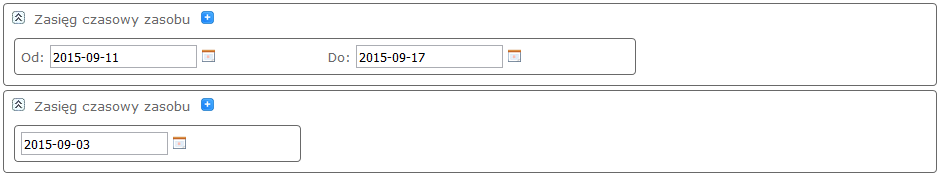 Data opublikowaniaJest to data opublikowania zasobu, o ile jest dostępna, lub data wejścia w życie. Może występować więcej niż jedna data opublikowania.Przykład:Przykład ilustrujący zastosowanie elementów z wykorzystaniem Edytora metadanych: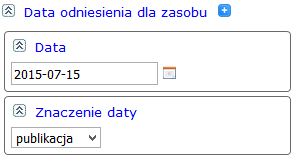 Data ostatniej aktualizacjiJest to data ostatniej aktualizacji w przypadku, gdy zasób był aktualizowany. Nie może występować więcej niż jedna data ostatniej aktualizacji.W Edytorze znaczenie Daty ostatniej aktualizacji zostało określone jako „przegląd”.Przykład:Przykład ilustrujący zastosowanie elementów z wykorzystaniem Edytora metadanych: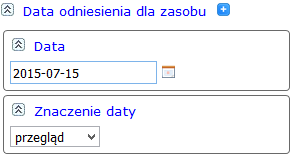 Data utworzeniaJest to data utworzenia zasobu. Nie może występować więcej niż jedna data utworzenia.Przykład:Przykład ilustrujący zastosowanie elementów z wykorzystaniem Edytora metadanych: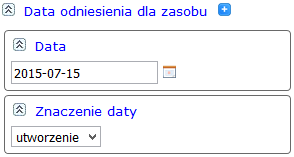 Jakość i ważnośćWymogi, o których mowa w art. 5 ust. 2 i art. 11 ust. 2 dyrektywy 2007/2/WE, odnoszące się do jakości i ważności danych przestrzennych spełnia się przy pomocy opisanych poniżej elementów metadanych.PochodzenieJest to opis historii procesu tworzenia lub ogólnej jakości zbioru danych przestrzennych. W stosownych przypadkach może zawierać stwierdzenie czy zbiór danych był przedmiotem walidacji lub oceny jakości, czy stanowi wersję urzędową (jeżeli istnieje wiele wersji) i czy posiada moc prawną.Jeśli to możliwe, zaleca się podanie w opisie informacji nt. procesu przekształcenia (kroków transformacji) zbioru danych do struktury zgodnej z INSPIRE (w przypadku zbiorów, które zostały przekształcone) oraz informacji nt. danych źródłowych na podstawie których utworzono zbiór.Dziedziną wartości tego elementu metadanych jest dowolny tekst.W opisie należy unikać użycia nieobjaśnionych akronimów oraz skrótów.Przykład:Przykład ilustrujący zastosowanie elementów z wykorzystaniem Edytora metadanych: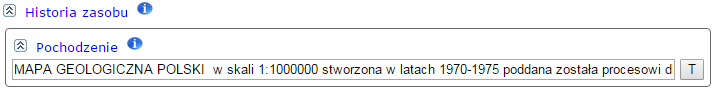 Aby dostarczyć Użytkownikowi wartościową informację o jakości (merytorycznej, geometrycznej) oraz użyteczności mapowych danych geologicznych, metadane powinny zawierać informacje dotyczące pierwotnych danych źródłowych (źródła geologiczne i topograficzne, procesy digitalizacji i kartowania) dla końcowego cyfrowego zbioru danych. Poniższy opis przedstawia dodatkowe informacje o jakości zasobu, zalecane przez Specyfikację Danych dla tematu Geologia:Metoda digitalizacji - sposób transformacji danych analogowych do postaci cyfrowejWewnętrzna harmonizacja tematyczna - doprowadzenie zbioru do tematycznej spójności w zakresie prezentacji obiektówWewnętrzna harmonizacja geometryczna - doprowadzenie zbioru do geometrycznej spójnościTytuł zbioru źródłowego – charakterystyczna nazwa pod którą znany jest zbiór źródłowyOpis zbioru źródłowego – krótki opis zawartości zbioru źródłowegoData odniesienia dla zbioru źródłowego – data aktualności przytaczanego zbioruMetoda wykonania zbioru źródłowego – opis sposobu pozyskania danych źródłowychSkala zbioru źródłowego – mianownik skali mapy źródłowejŹródłowy system odniesienia – układ współrzędnych, w jakim został wykonany zbiór źródłowy.Elementy te nie zostały uwzględnione w Edytorze GUGiK, zatem jeżeli istnieje możliwość ich uzupełnienia, rekomenduje się umieszczenie ich łącznie w elemencie opisowym Pochodzenie.Rozdzielczość przestrzenna„Rozdzielczość przestrzenna” odnosi się do poziomu szczegółowości zbioru danych. Jest ona podawana jako zbiór od zera do wielu długości. Dla map lub ich produktów pochodnych wyraża ona równorzędną skalę mapy, dla produktów rastrowych (gridowych) natomiast rozdzielczość przestrzenną (odpowiednik terenowy pojedynczego piksela mapy, np. jednemu pikselowi na mapie odpowiada w terenie kwadrat o boku 10m x 10m – rozdzielczość przestrzenna: 10m).Element wymagany, gdy spełniony jest warunek posiadania przez zbiór danych ekwiwalentu skali, bądź odległości bazowej.Skala równorzędna jest wyrażona na ogół za pomocą liczby całkowitej stanowiącej mianownik skali. UWAGA: Jako wartość elementu nie należy używać skali mapy, np. 1:50000, a jedynie mianownika skali 50000.Dla zbiorów takich, jak ortofotomapy, czy numeryczne modele terenu (produkty gridowe), dla których reprezentacją rozdzielczości przestrzennej jest bazowa próbka odległości, wartość podaje się w przyjętej jednostce długości (Edytor GUGiK zaleca podawanie wartości tego elementu w metrach). UWAGA: Przy podawaniu wartości elementu nie należy używać symbolu jednostki długości (metra), np. 0.5m, a jedynie wartości liczbowej 0.5.UWAGA: należy stosować jeden spośród dwu wymienionych, sposobów opisu rozdzielczości przestrzennej: równorzędną skalę lub bazową próbkę odległości. Wielkości tych nie należy używać łącznie. Możliwe jest wprowadzenie kilku skal równorzędnych lub kilku bazowych próbek odległości.Przykład:Przykład ilustrujący zastosowanie elementów z wykorzystaniem Edytora metadanych: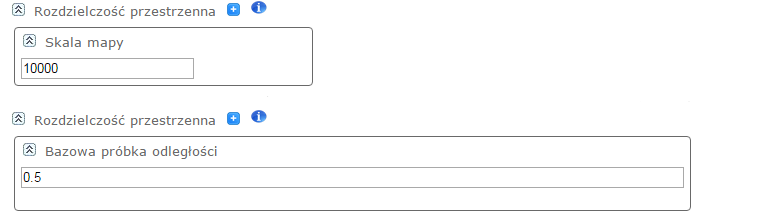 ZgodnośćWymogi o których mowa w art. 5 ust. 2 lit. a) i art. 11 ust. 2 lit. d) dyrektywy 2007/2/WE, odnoszące się do zgodności – oraz stopnia zgodności – z przepisami wykonawczymi przyjętymi na podstawie art. 7 ust. 1 dyrektywy 2007/2/WE spełnia się przy pomocy opisanych poniżej elementów metadanych.Element metadanych „Zgodność” zaleca się wykorzystać do zgłaszania koncepcyjnej spójności z „Rozporządzeniem Komisji (UE) NR 1089/2010 z dnia 23 listopada 2010 r. w sprawie wykonania dyrektywy 2007/2/WE Parlamentu Europejskiego i Rady w zakresie interoperacyjności zbiorów i usług danych przestrzennych” lub specyfikacją danych INSPIRE i innymi dokumentami lub aktami prawa krajowego.SpecyfikacjaJest to przytoczenie przepisów wykonawczych przyjętych na podstawie art. 7 ust. 1 dyrektywy 2007/2/WE lub innej specyfikacji, której odpowiada konkretny zasób.Dany zasób może odpowiadać więcej niż jednemu przepisowi wykonawczemu przyjętemu na podstawie art. 7 ust. 1 dyrektywy 2007/2/WE lub może odpowiadać innej specyfikacji.Przytoczenie to powinno zawierać co najmniej tytuł i datę odniesienia (datę opublikowania, datę ostatniej aktualizacji lub utworzenia) przepisów wykonawczych przyjętych na podstawie art. 7 ust. 1 dyrektywy 2007/2/WE lub odnośnej specyfikacji.Zgodnie z Rozporządzeniem Komisji (UE) Nr 1089/2010 z dnia 23 listopada 2010 r. w sprawie wykonania dyrektywy 2007/2/WE Parlamentu Europejskiego i Rady w zakresie interoperacyjności zbiorów i usług danych przestrzennych dziedziną wartości atrybutu „dateType” jest lista wartości:Data utworzenia (creation)Data opublikowania (publication)Data ostatniej aktualizacji (revision)Przykład:Przykład ilustrujący zastosowanie elementów z wykorzystaniem Edytora metadanych: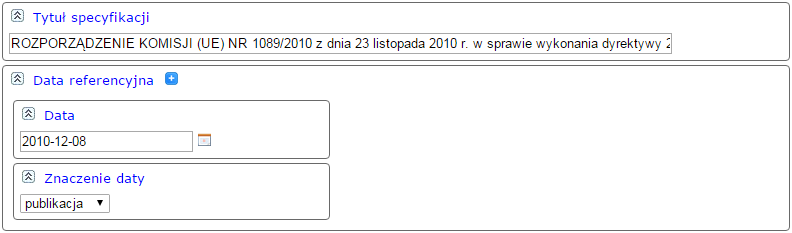 StopieńJest to stopień zgodności zasobu z przepisami wykonawczymi przyjętymi na podstawie art. 7 ust. 1 dyrektywy 2007/2/WE lub z inną specyfikacją.Zgodność lub niezgodność z określoną specyfikacją może wynikać z faktu założenia/prowadzenia zbioru według reguł i wytycznych, opisanych w tejże specyfikacji.Dziedzina wartości tego elementu metadanych to lista:Zgodny (true) – zasób jest w pełni zgodny z przytoczoną specyfikacją.Niezgodny (false) – zasób nie jest zgodny z przytoczoną specyfikacją.Brak (null) – brak informacji o zgodności zasobu ze specyfikacją, łącznie z objaśnieniem powodu braku informacji (atrybut nilReason).Dysponent danych może również przeprowadzić testy zgodności z wybranymi specyfikacjami.  Wówczas wyniki testów są podstawą dla wartości elementu, a ich opis zamieszcza się jako Objaśnienie wyniku testowania zgodności. Dziedziną tego elementu jest dowolny tekst.
Przykład:Przykład 1 ilustrujący zastosowanie elementów z wykorzystaniem Edytora metadanych: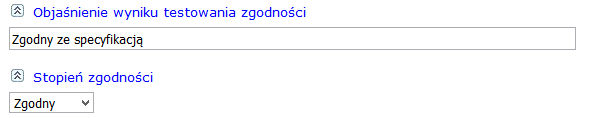 Przykład 2 ilustrujący zastosowanie elementów z wykorzystaniem Edytora metadanych: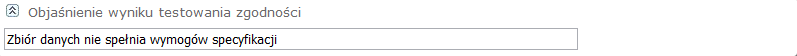 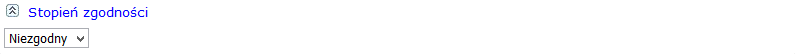 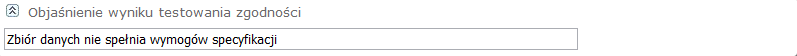 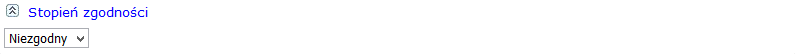 Wymogi dotyczące dostępu i użytkowaniaWymóg dotyczący dostępu i użytkowania obejmuje oddzielnie lub łącznie:— zbiór warunków dotyczących dostępu i użytkowania,— zbiór ograniczeń w publicznym dostępie.Warunki dotyczące dostępu i użytkowaniaTen element metadanych określa warunki dostępu do zbiorów danych przestrzennych i usług danych przestrzennych i ich użytkowania, a w stosownych przypadkach również odpowiednie opłaty wymagane.Dziedziną wartości tego elementu metadanych jest dowolny tekst.Element ten musi zawierać wartości. Jeżeli żadne warunki nie mają zastosowania odnośnie do dostępu do zasobu i jego użytkowania niezbędny jest wpis „brak warunków”. Jeżeli warunki są nieznane należy wpisać „warunki nieznane” (zaleca się podanie powodu braku informacji o warunkach dostępu i użytkowania) . Ten element powinien także dostarczać informacji na temat wnoszenia niezbędnych opłat w celu uzyskania dostępu do zasobu i możliwości jego użytkowania jeżeli takie opłaty występują lub odnosić się do jednolitego lokalizatora zasobów (URL) pod którym dostępna jest informacja o opłatach.Jeżeli istnieją dokumenty opisujące w jednolity sposób drogę lub procedurę pozyskania danych z zasobu należy je w tym elemencie przytoczyć.  W przeciwnym wypadku należy wykorzystać sformułowanie „warunki nieznane”. Przykład:Przykład ilustrujący zastosowanie elementów z wykorzystaniem Edytora metadanych: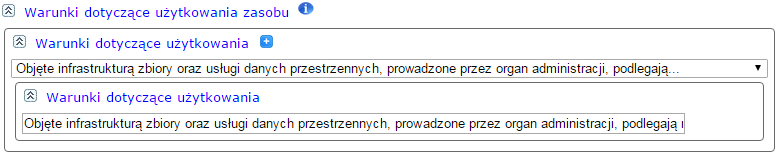 Ograniczenia w publicznym dostępieW przypadku, gdy państwa członkowskie ograniczają publiczny dostęp do zbiorów danych przestrzennych i usług danych przestrzennych, ten element metadanych powinien zawierać informacje o tych ograniczeniach i ich uzasadnienie.Jeżeli brak jest ograniczeń w publicznym dostępie, fakt ten należy wskazać w tym elemencie metadanych.Przykład:Przykład ilustrujący zastosowanie elementów z wykorzystaniem Edytora metadanych: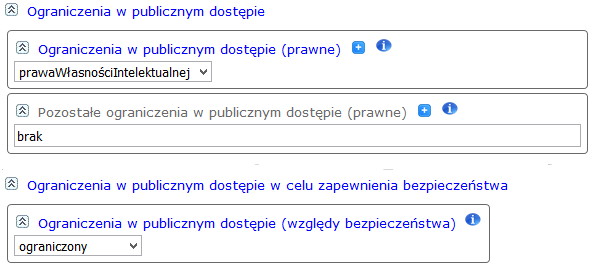 Organizacje odpowiedzialneSą to organizacje odpowiedzialne za tworzenie zbiorów danych przestrzennych i usług danych przestrzennych oraz zarządzanie nimi, ich przechowywanie i rozpowszechnianieDo celów art. 5 ust. 2 lit. d) i art. 11 ust. 2 lit. g) dyrektywy 2007/2/WE należy zapewnić dwa przedstawione poniżej elementy metadanych. UWAGA: wskazane dwa elementy zawsze występują łącznie – każda jednostka musi posiadać pewną rolę w odniesieniu do zasobu; możliwe jest opisanie wielu jednostek odpowiedzialnych i przyporządkowanie każdej z nich odpowiedniej roli z dostępnej listy.Organizacja odpowiedzialnaJest to opis organizacji odpowiedzialnej za tworzenie, przechowywanie, rozpowszechnianie zasobu oraz zarządzanie nim. Opis powinien obejmować:nazwę organizacji w postaci dowolnego tekstu (pełna nazwa),dane kontaktowe w formie dowolnego tekstu:Telefon,Adres (ulica, numer adresowy),Miejscowość,Kod pocztowy,Kraj,Adres e-mail,Adres sieciowy.Należy podawać pełną, oficjalną nazwę organizacji odpowiedzialnej. Podany adres email powinien należeć do organizacji. Nie zaleca się stosowania adresów email do osób.Przykład:Przykład ilustrujący zastosowanie elementów z wykorzystaniem Edytora metadanych: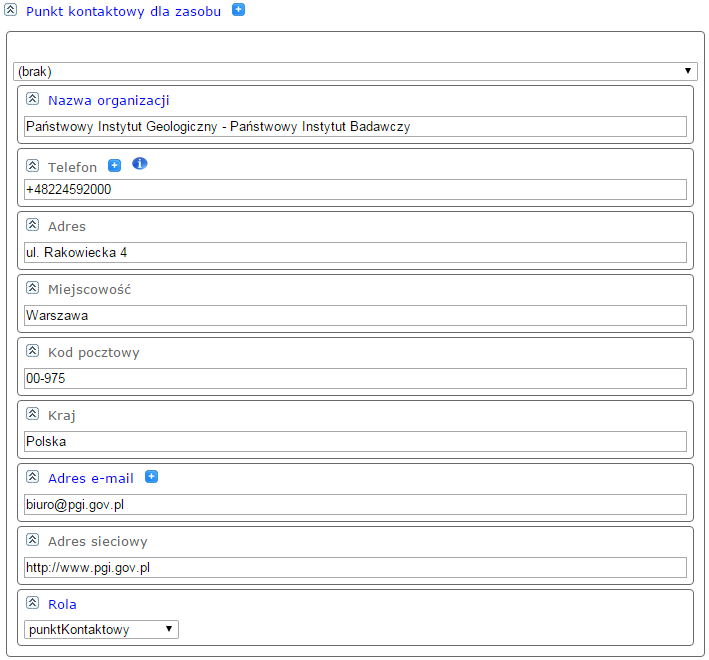 Rola organizacji odpowiedzialnejJest to rola organizacji odpowiedzialnej.Dziedzina wartości tego elementu metadanych – funkcja osoby odpowiedzialnej zgodna z ISO 19115 lub częścią D.6 Rozporządzenia Komisji (WE) Nr 1205/2008 z dnia 3 grudnia 2008 r. w sprawie wykonania dyrektywy 2007/2/WE Parlamentu Europejskiego i Rady w zakresie metadanych:Dostawca zasobu (resourceProvider) – jednostka dostarczająca zasób.Administrator (custodian) – jednostka przyjmująca odpowiedzialność za dane oraz zapewniająca właściwą opiekę i utrzymanie zasobu.Właściciel (owner) – jednostka która jest właścicielem zasobu.Użytkownik (user) – jednostka która korzysta z zasobu.Dystrybutor (distributor) – jednostka rozpowszechniająca zasób.Twórca (originator) – jednostka która utworzyła zasób.Punkt kontaktowy (pointOfContact) – jednostka z którą można się kontaktować w celu uzyskania wiedzy o zasobie lub o sposobie nabycia zasobu.Główny badacz (principalInvestigator) – najważniejsza jednostka odpowiedzialna za pozyskiwanie informacji i prowadzenie badań.Jednostka przetwarzająca (processor) – jednostka która przetworzyła dane w taki sposób że zasób uległ zmianie.Wydawca (publisher) – jednostka która opublikowała zasób.Autor (author) – jednostka która zredagowała zasób.Przykład:Przykład ilustrujący zastosowanie elementów z wykorzystaniem Edytora metadanych: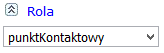 Metadane o metadanychDo celów art. 5 ust. 1 dyrektywy 2007/2/WE należy zapewnić trzy następujące elementy metadanych:punkt kontaktowy metadanych,data metadanych,język metadanych.Ponadto podczas z pracy z Edytorem automatycznie generowane są elementy takie, jak: „Identyfikator pliku metadanych”, „Nazwa normy metadanych” oraz „Wersja normy metadanych”.Punkt kontaktowy metadanychJest to opis punktu kontaktowego organizacji odpowiedzialnej za tworzenie i przechowywanie metadanych.Opis ten powinien obejmować:Nazwę organizacji w postaci dowolnego tekstu (pełna nazwa organizacji),Dane kontaktowe w formie dowolnego tekstu:Telefon;Adres (ulica, numer adresowy);Miejscowość;Kod pocztowy;Kraj;Adres e-mail;Adres sieciowy,Rola organizacji - Ten element nie pochodzi z zakresu Rozporządzenia 1205/2008, ale jest wymagany przez normę ISO19115. Należy przypisać jednostce tworzącej metadane rolę „punktKontaktowy”.Przykład:Przykład ilustrujący zastosowanie elementów z wykorzystaniem Edytora metadanych: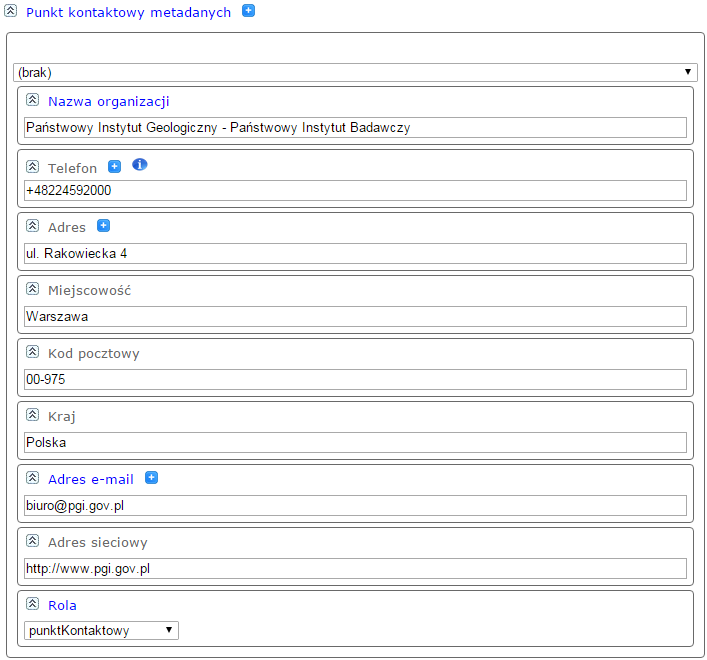 Data metadanychJest to data określająca kiedy utworzono lub zaktualizowano rekord metadanych. Data ta jako dziedzina elementu powinna być wyrażona zgodnie z ISO 8601. Element wypełniany automatycznie przez Edytor.Przykład ilustrujący zastosowanie elementów z wykorzystaniem Edytora metadanych: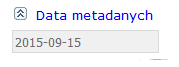 Język metadanychJest to język, w którym wyrażone są elementy metadanych.Dziedzina wartości tego elementu metadanych jest ograniczona do listy kodowej języków określonych w ISO 639-2. Element wypełniany automatycznie przez Edytor wraz z podelementem „Standard zapisu znaków”. Przykład ilustrujący zastosowanie elementów z wykorzystaniem Edytora metadanych: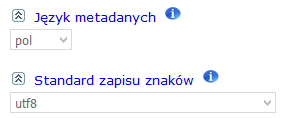 Opis elementów metadanych dla interoperacyjnościNiniejszy rozdział przedstawia elementy metadanych służące interoperacyjności, wymagane przez rozporządzenie KE nr 1089/2010 w zakresie interoperacyjności zbiorów i usług danych przestrzennychI.1 Układ odniesienia współrzędnychInformacje o położeniu geograficznym należy uzupełnić o dane dotyczące użytego w zasobie układu współrzędnych. W tym celu należy podać Identyfikator układu w postaci: http://www.opengis.net/def/crs/EPSG/0/2180, gdzie ostatni element adresu URL stanowi identyfikator EPSG danego układu współrzędnych. Podelementy „Przestrzeń nazw” oraz „Wersja” uzupełniane są w Edytorze samoczynnie.Przykład:Przykład ilustrujący zastosowanie elementów z wykorzystaniem Edytora metadanych: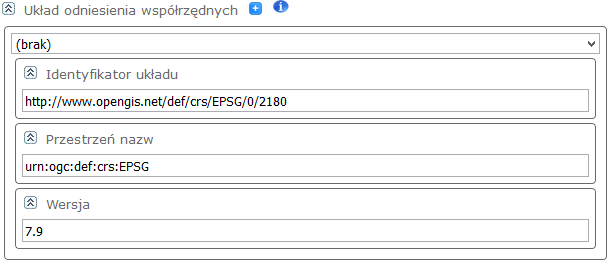 I.2 Czasowe systemy odniesieniaOpis systemu odniesienia czasowego zaimplementowanego w zbiorze danych. Element warunkowy [0..*]. Obligatoryjny, gdy zbiór danych lub jedna z jego klas zawiera informacje o odniesieniu czasowym innym niż Kalendarz Gregoriański lub wzorcowy czas UTC. Element nie występuje w Edytorze GUGiK. I.3 Kodowanie (Format dystrybucji)Należy wprowadzić wszystkie wymagane informacje z sekcji Informacje o dystrybucji w skład której wchodzą poniższe elementy:format dystrybucji – opis formatu rozpowszechnianych danych, istnieje możliwość wprowadzenia kilku informacji o źródłach sieciowych:nazwa wersjaspecyfikacjaEdytor metadanych GUGiK zawiera listę dostępnych formatów danych. Po dokonaniu wyboru jednej z pozycji, elementy Wersja oraz Specyfikacja zostaną uzupełnione automatycznie.Przykład:Przykład ilustrujący zastosowanie elementów z wykorzystaniem Edytora metadanych: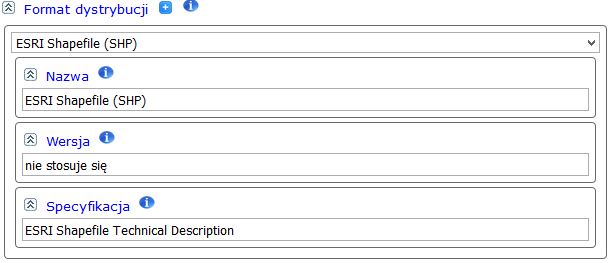 I.4 Spójność topologicznaElement ten określa poprawność zakodowanych bezpośrednio cech topologicznych zbioru danych zgodnie z opisem ich zakresu. Jest obowiązkowy wyłącznie w przypadku, gdy zbiór danych obejmuje typy z ogólnego modelu sieci (Generic Network Model) i nie zapewnia topologii linii środkowych (połączalności linii środkowych) dla sieci. Elementy metadanych opisujące jakość zbioru zostały szczegółowo przedstawione w sekcji S.2 oraz S.3. Są to elementy wypełniane opcjonalnie, w przypadku gdy dany zbiór podlegał ocenie jakości danych zgodnie z dokumentem Data Specification właściwego tematu danych INSPIRE. I.5 Kodowanie znaków (Standard zapisu znaków)Kodowanie znaków zastosowane w zbiorze danych przestrzennych. Element obligatoryjny jedynie w przypadku kodowania innego niż UTF-8 (spotykanego bardzo często w systemach, standardowego kodowania).Przykład:Przykład ilustrujący zastosowanie elementów z wykorzystaniem Edytora metadanych: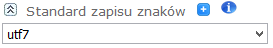 I.6 Typ reprezentacji przestrzennejTyp reprezentacji przestrzennej jest elementem metadanych opisującym formę danych użytą do reprezentowania przestrzennego informacji geograficznej. Istnieje możliwość wprowadzenia kilku typów reprezentacji. Edytor GUGiK zawiera listę opcji stanowiących dziedzinę tego elementu metadanych: siatka (dla danych rastrowych)tin (dla numerycznych modeli terenu),wektor (dla danych w postaci wektorowej).Przykład:Przykład ilustrujący zastosowanie elementów z wykorzystaniem Edytora metadanych: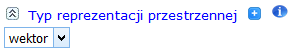 Opis elementów metadanych specyficznych dla tematu danych przestrzennychNiniejszy rozdział przedstawia rekomendowane przez specyfikację danych elementy metadanych specyficzne dla tematu danych przestrzennych.S.1 Informacja o utrzymaniu zasobuSekcja zawierająca dane dotyczące zakresu oraz częstotliwości aktualizacji zasobu. Informacje wypełniane opcjonalnie, obejmują  trzy wymienione poniżej elementy metadanych:częstość aktualizacji – częstotliwość, z którą zmiany i poprawki są wprowadzane do istniejącego zasobu,zakres aktualizacji – zakres informacyjny objęty aktualizacją; jest to wartość wybierana z listy:zbiór danych – gdy informacja odnosi się do zbioru danych,seria zbiorów danych – gdy informacja odnosi się do serii zbiorów danych,usługa – gdy informacja odnosi się do usługi danych przestrzennych,obiekt – gdy informacja odnosi się do obiektu przestrzennego,typ obiektu – gdy informacja odnosi się do typu obiektu przestrzennego,atrybut – gdy informacja odnosi się do wartości atrybutu,typ atrybutu – gdy informacja odnosi się do typu atrybutu (charakterystyki obiektu)kolekcja sprzętu – gdy informacja odnosi się do klasy kolekcji sprzętu komputerowego,kolekcja sesji – gdy informacja odnosi się do kolekcji sesji,niegeograficzny zbiór danych – gdy informacja odnosi się do danych niegeograficznych,grupa wymiaru – gdy informacja odnosi się do grupy wymiaru,typ właściwości – gdy informacja odnosi się do typu właściwości,sesja pomiarowa – gdy informacja odnosi się do sesji pomiarowej,oprogramowanie – gdy informacja odnosi się do programu komputerowego,model – gdy informacja odnosi się do kopii lub imitacji istniejącego obiektu przestrzennego,sekcja – gdy informacja odnosi się do sekcji danych – podzbioru danych przestrzennych.dodatkowe informacje – specyficzne warunki utrzymania zasobu. Zaleca się udokumentowanie procesu aktualizacji na poziomie całego zbioru danych, zgodnie z poniższym przykładem.Przykład:Przykład ilustrujący zastosowanie elementów z wykorzystaniem Edytora metadanych: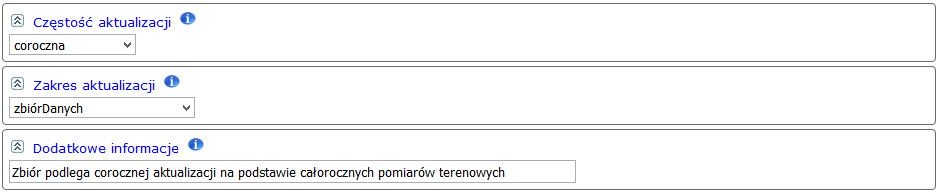 S.2 Spójność logiczna – Spójność pojęciowaZastosowanie do reguł określonych w schemacie pojęciowym. Element wypełniany opcjonalnie w przypadku, gdy taka wartość podlegała pomiarowi.Przykład:Przykład ilustrujący zastosowanie elementów z wykorzystaniem Edytora metadanych: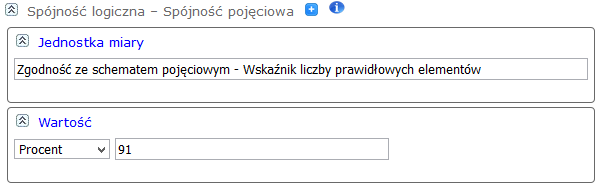 S.3 Spójność logiczna – Spójność dziedzinyZgodność wartości z wartościami określonymi przez dziedziny. Element wypełniany opcjonalnie w przypadku, gdy taka wartość podlegała pomiarowi.Przykład:Przykład ilustrujący zastosowanie elementów z wykorzystaniem Edytora metadanych: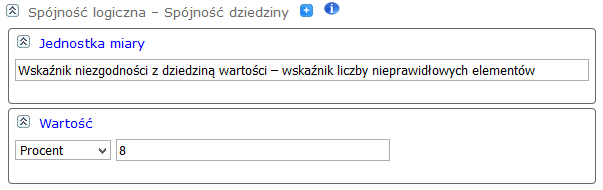 SekcjaElementKrotnośćWarunekElementy metadanych INSPIRE - zgodnie z Rozporządzeniem 1205/2008Elementy metadanych INSPIRE - zgodnie z Rozporządzeniem 1205/2008Elementy metadanych INSPIRE - zgodnie z Rozporządzeniem 1205/2008Elementy metadanych INSPIRE - zgodnie z Rozporządzeniem 1205/20081.1Tytuł zasobu11.2Streszczenie11.3Typ zasobu11.4Lokalizator zasobu0..*Obowiązkowe, jeżeli jest dostępny URL umożliwiający uzyskanie szerszych informacji na temat zasobu lub na temat usług związanych z dostępem.1.5Unikalny identyfikator zasobu1..*Wartość tylko dla zbiorów danych przestrzennych i serii zbiorów danych przestrzennych.1.6Sprzężony zasób0..*Wartość tylko dla usług danych przestrzennych.Obowiązkowe, jeżeli dostępne są powiązania ze zbiorami danych, które są wykorzystywane w ramach danej usługi.1.7Język zasobu0..*Wartość tylko dla zbiorów danych przestrzennych i serii zbiorów danych przestrzennych.Obowiązkowe, jeżeli zasób zawiera informacje w formie tekstu.2.1Kategoria tematyczna1..*Wartość tylko dla zbiorów danych przestrzennych i serii zbiorów danych przestrzennych.2.2Typ usług danych przestrzennych1Wartość tylko dla usług danych przestrzennych.3Słowo kluczowe1..*4.1Geograficzny prostokąt ograniczający1..*5Odniesienie czasowe1..*6.1Pochodzenie1Wartość tylko dla zbiorów danych przestrzennych i serii zbiorów danych przestrzennych.6.2Rozdzielczość przestrzenna0..*Obowiązkowe w przypadku zbiorów danych i serii zbiorów danych, jeżeli można określić równoważną skalę lub rozdzielczość zasobu.7Zgodność1..*8.1Warunki dotyczące dostępu i użytkowania1..*8.2Ograniczenia w publicznym dostępie1..*9Organizacja odpowiedzialna1..*10.1Punkt kontaktowy metadanych1..*10.2Data metadanych110.3Język metadanych1Elementy metadanych wymagane przez rozporządzenie KE nr 1089/2010 w zakresie zbiorów i usług danych przestrzennych dla zapewnienia interoperacyjności (I.nr)Elementy metadanych wymagane przez rozporządzenie KE nr 1089/2010 w zakresie zbiorów i usług danych przestrzennych dla zapewnienia interoperacyjności (I.nr)Elementy metadanych wymagane przez rozporządzenie KE nr 1089/2010 w zakresie zbiorów i usług danych przestrzennych dla zapewnienia interoperacyjności (I.nr)Elementy metadanych wymagane przez rozporządzenie KE nr 1089/2010 w zakresie zbiorów i usług danych przestrzennych dla zapewnienia interoperacyjności (I.nr)I.1System odniesienia za pomocą współrzędnych1..*I.2Czasowe systemy odniesienia0..*Obowiązkowe, jeżeli zbiór danych lub jedna z jego klas posiada informacje o charakterze czasowym odnoszącą się do systemu innego niż Kalendarz Gregoriański lub Uniwersalnego Czasu Koordynowanego (UTC)I.3Kodowanie (Format dystrybucji)1..*I.4Spójność topologiczna0..*Obowiązkowe wyłącznie w przypadku, gdy zbiór danych obejmuje typy z ogólnego modelu sieci (Generic Network Model) i nie zapewnia topologii linii środkowych (połączalności linii środkowych) dla sieci.I.5Kodowanie znaków (Standard zapisu znaków)0..*Obowiązkowe, jeżeli kodowanie znaków wykorzystane w zbiorze danych nie bazuje na kodowaniu UTF-8.I.6Typ reprezentacji przestrzennej1..*Elementy metadanych specyficzne dla tematu danych przestrzennych, rekomendowane przez dokument Data Specification (S.nr)Elementy metadanych specyficzne dla tematu danych przestrzennych, rekomendowane przez dokument Data Specification (S.nr)Elementy metadanych specyficzne dla tematu danych przestrzennych, rekomendowane przez dokument Data Specification (S.nr)Elementy metadanych specyficzne dla tematu danych przestrzennych, rekomendowane przez dokument Data Specification (S.nr)S.1Informacja o utrzymaniu zasobu (Dodatkowe informacje)0..1S.2Spójność logiczna – Spójność pojęciowa0..*S.3Spójność logiczna – Spójność dziedziny0..*Krotność1DziedzinaDowolny tekstPrzykładZbiór danych geośrodowiskowych w skali 1:50000, województwo mazowieckieLokalizacja w EdytorzeZakładka: Identyfikacja zasobuSekcja: Tytuł zasobuKrotność1DziedzinaDowolny tekstPrzykładZbiór danych geośrodowiskowych województwa mazowieckiego w skali 1:50 000 - Plansza przedstawia w formie kartograficznej dane dotyczące środowiska. Zawierają się one w czterech podstawowych grupach tematycznych: surowce mineralne, wody podziemne, warunki glebowe, ochrona środowiska.Lokalizacja w EdytorzeZakładka: Identyfikacja zasobuSekcja: StreszczenieKrotność1DziedzinaLista kodowaPrzykładdatasetLokalizacja w EdytorzeZakładka: Identyfikacja zasobuSekcja: Typ zasobuKrotność0..*DziedzinaURLPrzykład 1:Przykład 2:http://web3.pgi.gov.pl/website/cbdg/viewer.htmhttp://mapy.geoportal.gov.pl/wss/service/INSPIRE_CP/guest?REQUEST=GetCapabilities&SERVICE=WMSLokalizacja w EdytorzeZakładka: Identyfikacja zasobuSekcja: Adres zasobuKrotność1..*DziedzinaIdentyfikator lokalny: Dowolny tekstPrzestrzeń nazw: Dowolny tekstPrzykładIdentyfikator lokalny: 0011221.123/15Przestrzeń nazw: PL.ZIPGL.4180Lokalizacja w EdytorzeZakładka: Identyfikacja zasobuSekcja: Unikalny identyfikator zasobuKrotność0..*DziedzinaURLPrzykładhttp://mapy.geoportal.gov.pl/wss/service/CSW/guest/CSWStartup?SERVICE=CSW&REQUEST=GetRecordById&VERSION=2.0.2&ID=a81f32f3-1826-4356-93fd-c87f468bbf38&OUTPUTSCHEMA=http://www.isotc211.org/2005/gmdLokalizacja w EdytorzeZakładka: Identyfikacja zasobuSekcja: Sprzężony zasóbKrotność0..* DziedzinaLista kodowaPrzykładpolLokalizacja w EdytorzeZakładka: Identyfikacja zasobuSekcja: Język zasobuKrotność0..* DziedzinaSpisPrzykładinformacjaGeograficznaLokalizacja w EdytorzeZakładka: Klasyfikacja danych przestrzennychSekcja: Kategoria tematycznaKrotność1DziedzinaSpisPrzykładUsługa przeglądaniaLokalizacja w EdytorzeZakładka: Klasyfikacja danych przestrzennychSekcja: Typ usługi danych przestrzennychKrotność1..*DziedzinaDowolny tekstPrzykładGeologiaLokalizacja w EdytorzeZakładka: Słowa kluczoweSekcja: Słowa kluczoweKrotność1..*DziedzinaDowolny tekstPrzykładUsługa katalogowa (infoCatalogueService)(z kategorii: Usługi zarządzania modelami/informacjami geograficznymi: infoManagementService)	Lokalizacja w EdytorzeZakładka: Słowa kluczoweSekcja: Słowa kluczoweKrotność1..*DziedzinaDowolny tekstPrzykładUsługa dostępu do mapy (InfoMapAccessService)(z kategorii: Usługi zarządzania modelami/informacjami geograficznymi: infoManagementService)	Lokalizacja w EdytorzeZakładka: Słowa kluczoweSekcja: Słowa kluczoweKrotność1..*DziedzinaDowolny tekstPrzykładUsługa dostępu do obiektu (InfoFeatureAccessService)(z kategorii: Usługi zarządzania modelami/informacjami geograficznymi: infoManagementService)	Lokalizacja w EdytorzeZakładka: Słowa kluczoweSekcja: Słowa kluczoweKrotność0..1DziedzinaDowolny tekstPrzykładGEMET - INSPIRE themes version 1.0(data publikacji: 2008-06-01)Lokalizacja w EdytorzeZakładka: Słowa kluczoweSekcja: SłownikiKrotność0..1DziedzinaDowolny tekstPrzykład 1:Przykład 2:ISO - 19119 geographic services taxonomy(data publikacji: 2010-01-19)ROZPORZĄDZENIE KOMISJI (WE) NR 1205/2008 z dnia 3 grudnia 2008 r. w sprawie wykonania dyrektywy 2007/2/WE Parlamentu Europejskiego i Rady w zakresie metadanych - KLASYFIKACJA USŁUG DANYCH PRZESTRZENNYCH(data publikacji: 2008-12-03)Lokalizacja w EdytorzeZakładka: Słowa kluczoweSekcja: SłownikiKrotność1..* DziedzinaDługość geograficzna zachodnia: Dziesiętny system liczbowy (≥-180.00 i ≤180.00)Długość geograficzna wschodnia: Dziesiętny system liczbowy (≥-180.00 i ≤180.00)Szerokość geograficzna południowa: Dziesiętny system liczbowy (≥-90.00 i ≤90.00)Szerokość geograficzna północna: Dziesiętny system liczbowy (≥-90.00 i ≤90.00)PrzykładDługość geograficzna zachodnia: 19.00Długość geograficzna wschodnia: 23.50Szerokość geograficzna południowa: 50.15Szerokość geograficzna północna: 53.75Lokalizacja w EdytorzeZakładka: Położenie geograficzneSekcja: Geograficzny prostokąt ograniczającUWAGA: wartości należy wprowadzać z dokładnością co najmniej 2 miejsc dziesiętnych, oddzielając je kropką (przykład)Krotność0..*DziedzinaData lub Data i czasPrzykładOd: 2015-09-11Do: 2015-09-17Lokalizacja w EdytorzeZakładka: Odniesienie czasoweSekcja: Zasięg czasowy dla zasobuKrotność0..*DziedzinaData lub Data i czasPrzykład2015-07-15Lokalizacja w EdytorzeZakładka: Odniesienie czasoweSekcja: Data odniesienia dla zasobu – Data, Znaczenie datyKrotność0..1DziedzinaData lub Data i czasPrzykład2015-07-15Lokalizacja w EdytorzeZakładka: Odniesienie czasoweSekcja: Data odniesienia dla zasobu – Data, Znaczenie datyKrotność0..1DziedzinaData lub Data i czasPrzykład2015-07-15T15:30:00Lokalizacja w EdytorzeZakładka: Odniesienie czasoweSekcja: Data odniesienia dla zasobu – Data, Znaczenie datyKrotność1DziedzinaDowolny tekstPrzykładMAPA GEOLOGICZNA POLSKI  w skali 1:1000000 stworzona w latach 1970-1975 poddana została procesowi digitalizacji w środowisku GIS w roku 2010. Mapa analogowa wykonana została w układzie współrzędnych płaskich Pułkowo 1942 (EPSG:4284) na podstawie analizy danych geofizycznych. Zbiór poddano harmonizacji INSPIRE w roku 2012.Lokalizacja w EdytorzeZakładka: Jakość i ważnośćSekcja: Historia zasobu - PochodzenieKrotność0..*DziedzinaSkala mapy: Liczba całkowitaBazowa próbka odległości: Liczba rzeczywistaPrzykładSkala mapy: 10000Bazowa próbka odległości: 0.5Lokalizacja w EdytorzeZakładka: Jakość i ważnośćSekcja: Rozdzielczość przestrzennaKrotność1DziedzinaTytuł specyfikacji: Dowolny tekstZnaczenie daty: SpisData: DataPrzykładTytuł specyfikacji: ROZPORZĄDZENIE KOMISJI (UE) NR 1089/2010 z dnia 23 listopada 2010 r. w sprawie wykonania dyrektywy 2007/2/WE Parlamentu Europejskiego i Rady w zakresie interoperacyjności zbiorów i usług danych przestrzennychZnaczenie daty: publikacjaData: 2010-12-08Lokalizacja w EdytorzeZakładka: ZgodnośćSekcja: ZgodnośćUWAGA: należy użyć pełnej, aktualnej nazwy specyfikacji/rozporządzeniaKrotność1DziedzinaObjaśnienie wyniku testowania zgodności (lub powodu braku informacji): Dowolny tekstStopień zgodności: SpisPrzykład 1Przykład 2 Objaśnienie wyniku testowania zgodności: Zgodny ze specyfikacjąStopień zgodności: ZgodnyObjaśnienie wyniku testowania zgodności: Zbiór danych nie spełnia wymogów specyfikacjiStopień zgodności: NiezgodnyLokalizacja w EdytorzeZakładka: ZgodnośćSekcja: ZgodnośćKrotność1..*DziedzinaDowolny tekstPrzykładObjęte infrastrukturą zbiory oraz usługi danych przestrzennych, prowadzone przez organ administracji, podlegają nieodpłatnemu udostępnianiu innym organom administracji w zakresie niezbędnym do realizacji przez nie zadań publicznychLokalizacja w EdytorzeZakładka: Warunki dostępu i użytkowania danychSekcja: Warunki dotyczące użytkowania zasobuKrotność1..*DziedzinaOgraniczenia w publicznym dostępie (prawne): Lista kodowaPozostałe ograniczenia w publicznym dostępie (prawne): Dowolny tekstOgraniczenia w publicznym dostępie (względy bezpieczeństwa): Lista kodowaPrzykładOgraniczenia w publicznym dostępie (prawne): prawaWłasnościIntelektualnejPozostałe ograniczenia w publicznym dostępie (prawne): brakOgraniczenia w publicznym dostępie (względy bezpieczeństwa): ograniczonyLokalizacja w EdytorzeZakładka: Warunki dostępu i użytkowania danychSekcja: Ograniczenia w publicznym dostępie, Ograniczenia w publicznym dostępie w celu zapewnienia bezpieczeństwaKrotność1..*DziedzinaNazwa organizacji: Dowolny tekstTelefon: Dowolny tekstDane adresowe: Dowolny tekstAdres sieciowy: URLPrzykładNazwa organizacji: Państwowy Instytut Geologiczny - Państwowy Instytut BadawczyTelefon: +48224592000Adres: ul. Rakowiecka 4Miejscowość: WarszawaKod pocztowy: 00-975Kraj: PolskaAdres e-mail: biuro@pgi.gov.plAdres sieciowy: http://www.pgi.gov.plLokalizacja w EdytorzeZakładka: Organizacja odpowiedzialnaSekcja: Punkt kontaktowy dla zasobuKrotność1..*DziedzinaLista kodowaPrzykładpunktKontaktowyLokalizacja w EdytorzeZakładka: Organizacja odpowiedzialnaSekcja: Punkt kontaktowy dla zasobuKrotność1..*DziedzinaNazwa organizacji: Dowolny tekstTelefon: Dowolny tekstDane adresowe: Dowolny tekstRola: SpisPrzykładNazwa organizacji: Państwowy Instytut Geologiczny - Państwowy Instytut BadawczyTelefon: +48224592000Adres: ul. Rakowiecka 4Miejscowość: WarszawaKod pocztowy: 00-975Kraj: PolskaAdres e-mail: biuro@pgi.gov.plAdres sieciowy: http://www.pgi.gov.plRola: punktKontaktowyLokalizacja w EdytorzeZakładka: Metadane na temat metadanychSekcja: Punkt kontaktowy metadanychKrotność1DziedzinaDataPrzykład2015-08-25Lokalizacja w EdytorzeZakładka: Metadane na temat metadanychSekcja: Data metadanych	Krotność1 DziedzinaJęzyk zasobu: Lista kodowaStandard zapisu znaków: SpisPrzykładJęzyk zasobu: polStandard zapisu znaków: utf8Lokalizacja w EdytorzeZakładka: Metadane na temat metadanychSekcja: Język metadanychKrotność1..*DziedzinaIdentyfikator układu: Dowolny tekstPrzestrzeń nazw: Dowolny tekstWersja: Dowolny tekstPrzykładIdentyfikator układu: http://www.opengis.net/def/crs/EPSG/0/2180Przestrzeń nazw: urn:ogc:def:crs:EPSGWersja: 7.9Lokalizacja w EdytorzeZakładka: Położenie geograficzneSekcja: Układ odniesienia współrzędnychKrotność0..*Dziedzinacode: Dowolny tekstcodeSpace: Dowolny tekstPrzykładcode: GregorianCalendarcodeSpace: INSPIRE RS registryLokalizacja w Edytorze-Krotność1..*DziedzinaNazwa: SpisWersja: Dowolny tekstSpecyfikacja: Dowolny tekstPrzykładNazwa: ESRI Shapefile (SHP)Wersja: nie stosuje sięSpecyfikacja: ESRI Shapefile Technical DescriptionLokalizacja w EdytorzeZakładka: Informacje o dystrybucjiSekcja: Format dystrybucjiKrotność0..* DziedzinaSpisPrzykładutf7Lokalizacja w EdytorzeZakładka: Identyfikacja zasobuSekcja: Standard zapisu znakówKrotność1..*DziedzinaSpisPrzykładwektorLokalizacja w EdytorzeZakładka: Identyfikacja zasobuSekcja: Typ reprezentacji przestrzennejKrotność0..1DziedzinaCzęstość aktualizacji: Lista kodowaZakres aktualizacji: Lista kodowaDodatkowe informacje: Dowolny tekstPrzykładCzęstość aktualizacji: corocznaZakres aktualizacji: zbiór danychDodatkowe informacje: Zbiór podlega corocznej aktualizacji na podstawie całorocznych pomiarów terenowychLokalizacja w EdytorzeZakładka: Informacje o zarządzaniu zasobemSekcja: Częstość aktualizacji, Zakres aktualizacji, Dodatkowe informacjeKrotność0..*DziedzinaJednostka miary: Dowolny tekstWartość: Spis - Dowolny tekstPrzykładJednostka miary: Zgodność ze schematem pojęciowym – Wskaźnik liczby prawidłowych elementówWartość: Procent – 91Lokalizacja w EdytorzeZakładka: Jakość i ważnośćSekcja: Spójność logiczna – Spójność dziedzinyKrotność0..*DziedzinaJednostka miary: Dowolny tekstWartość: Spis - Dowolny tekstPrzykładJednostka miary: Wskaźnik niezgodności z dziedziną wartości – wskaźnik liczby nieprawidłowych elementówWartość: Procent – 8Lokalizacja w EdytorzeZakładka: Jakość i ważnośćSekcja: Spójność logiczna – Spójność dziedziny